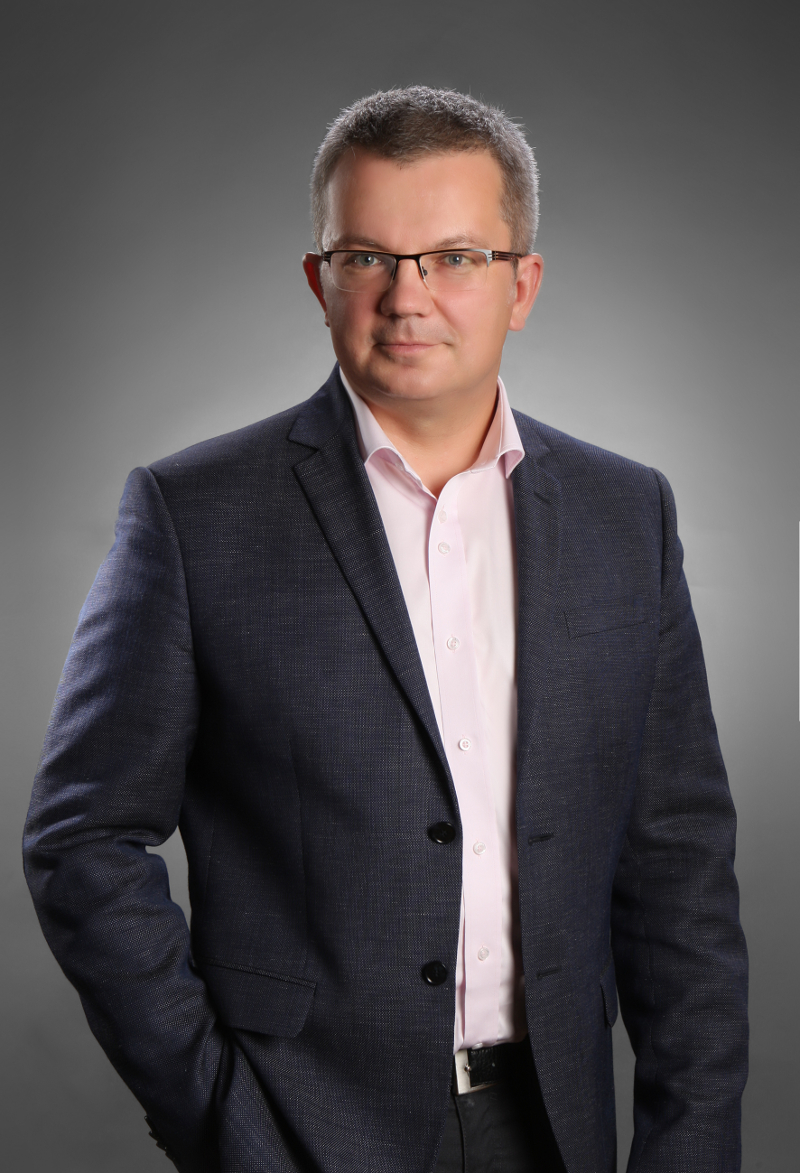 Manager z potwierdzonym sukcesami doświadczeniem w rozwijaniu firm na polskim rynku (Zurich PTE i ING BSK AM) oraz efektywnie zarządzający jednym z największych funduszy emerytalnych (OFE PZU). Współtwórca nowego rozwiązania organizacyjnego dla asset management. Doświadczenie zawodoweFerro                            czerwiec 2017 - obecnieCzłonek Rady NadzorczejElektrobudowa          kwiecień 2017 – obecnieCzłonek Rady NadzorczejCFA Society Poland    styczeń 2017 – obecnieCzłonek Komisji Rewizyjnej PTE PZU SA		2003 – 2016CEO 2008 – 2016  Zastępca CEO 2003 – 2008  CIO 2003 – 2016Odpowiedzialność za zarządzanie strategiczne spółką, działalność inwestycyjną i rachunkowość funduszy (OFE, DFE) oraz PTE, obsługę prawną, compliance, audyt wewnętrzny, zarządzanie ryzykiem. Zarządzanie konkurencyjnym i stabilnym 45-osobowym zespołem. Przewodniczący Komitetu Inwestycyjnego i Kredytowego. Członek ALCO Grupy PZU. Reprezentacja PTE w Izbie Gospodarczej Towarzystw Emerytalnych i Organizacjach Pracodawców Lewiatan i Pracodawcy RP.Zurich PTE SA		1998 – 2002CEO 1998 – 2001  CFO 1998 – 2001  CIO 2000 – 2002Wprowadzenie nowej spółki na rynek polski. Budowa sieci akwizycji z wykorzystaniem agentów i struktur związku zawodowego Solidarności. Odpowiedzialność za finanse, księgowość, kontroling oraz departament inwestycji. Przygotowanie wytycznych dla funduszu i wdrożenie procesu inwestycyjnego. Realizacja globalnej strategii dywersyfikacji działalności (Asset Management i PTE), aktywne poszukiwanie możliwości zwiększenia udziałów w rynku (identyfikacja dwóch funduszy do przejęcia oraz due diligence).Grupa ING		1992 – 1998 CIO, Członek Zarządu 1996 – 1998 (ING BSK AM SA)  Makler 1992 – 1995 (DM Banku Śląskiego SA)Działalność w Radach NadzorczychW. Kruk SA 2003 – 2005  Elektrobudowa SA 2003 – 2004  Polfa Kutno SA 2003 – 2005EdukacjaPolitechnika Warszawska, Abiturient, Matematyka finansowa i ubezpieczeniowa, 2000 – 2004International Institute for Management Development (Szwajcaria), Studium Zarządzania Strategicznego, 2000Uniwersytet Warszawski, Studia podyplomowe, Matematyka ubezpieczeniowa, 1998 – 1999 Uniwersytet Jagielloński, Studia podyplomowe, Matematyka instrumentów pochodnych, 1997 – 1998 Szkoła Główna Handlowa, Magister, Handel Zagraniczny, 1988 – 1993 SzkoleniaPZU, Program Rozwoju Wyższej Kadry Managerów (PZU Lider), 2013 – 2014CFA Institute and Harvard Business School, Warsztaty Zarządzania Inwestycjami, 2015Yale SOM and EDHEC Risk Institute, Strategiczna alokacja aktywów i rozwiązania inwestycyjne, 2013EDHEC, Risk Days, 2008 – 2016CFA Institute & EDHEC, Nowoczesne strategie alokacji aktywów, 2008LicencjeMakler (nr 143) 1992  Doradca Inwestycyjny (nr 19), 1994  CFA 2004Języki Angielski – bardzo dobry  Rosyjski – komunikatywna znajomość biznesowaOrganizacje, StowarzyszeniaAktywny Członek Stowarzyszenia CFA Society Poland; udział w pracach i rocznych spotkaniach wyborczych, prelegent na konferencjachPolski Instytut Dyrektorów (fundator), Członek Komisji ds. Kandydatów do Rad NadzorczychWprowadzenie PZU PTE jako stałego partnera krajowych i międzynarodowych konferencji emerytalnych organizowanych przez Politechnikę Wrocławską, Politechnikę Łódzką, Uniwersytet Wrocławski, SGH, Uniwersytet Gdański, Uniwersytet Łódzki; liczne wykłady dla studentów studiów stacjonarnych i podyplomowychKlauzulaWyrażam zgodę na przetwarzanie moich danych osobowych zawartych w mojej ofercie pracy dla potrzeb niezbędnych do realizacji procesu rekrutacji (zgodnie z Ustawą z dnia 29.08.1997 roku o Ochronie Danych Osobowych; tekst jednolity: Dz. U. z 2002r. Nr 101, poz. 926 ze zm.).